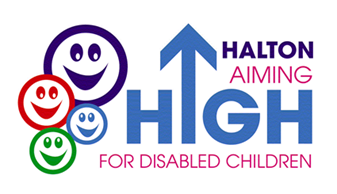 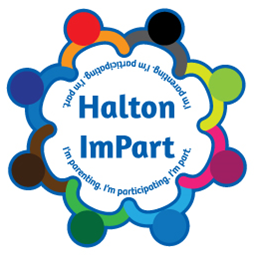 A Guide to Parent Carers Needs Assessments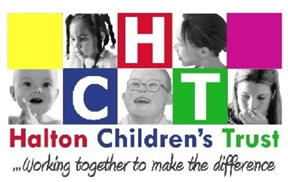 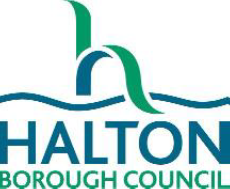 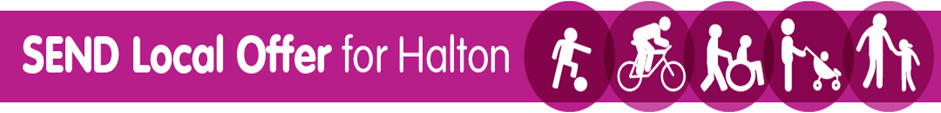 Contents								Page NumberWhat is a Parent Carer’s Needs Assessment?				3What the law says								3Who is eligible for a Parent Cares Needs Assessment?		4When can I ask for a Parent Carers Needs Assessment?		4How do I ask for a Parent Carers Needs Assessment?		5How will the PCNA be completed?					5What will happen after the PCNA has been completed?		6What happens as my child gets older?					6Further information								6AppendicesParent Carer Needs Assessment Referral FormParent Carer Needs Assessment Form and PlanWhat is a Parent Carer’s Needs Assessment?The aim of a parent carer’s needs assessment is to give you a chance to tell Halton Children and Family Services about the things that could make looking after your disabled child easier for you. The assessment focuses on you as a parent and your needs. We will discuss issues like the help you need, and whether there is anyone else who helps or if you are your child’s only carer.The parent carer’s needs assessment will also consider your wellbeing, including health and safety issues, and important commitments like relationships and employment.What the law saysThe Children and Families Act 2014 amended the Children Act 1989 (sections17ZD, 17ZE12 and 17ZF). Under it, local authorities must assess parent carers if:• ‘it appears to the authority that the parent carer may have needs for support’,   Or if they• ‘receive a request from the parent carer to assess their need for support.’The Act also says that:A parent carer’s needs assessment must include an assessment of whether it is appropriate for the parent carer to provide, or continue to provide, care for the disabled child, in the light of the parent carer’s needs for support, other needs and wishes. (Children and Families Act 2014 section17ZD (9))They must also take into account:• ‘the well-being of the parent carer’and • ‘the need to safeguard and promote the welfare of the disabled child cared for and   any other child for whom the parent carer has parental responsibility.’The Wellbeing Duty (Children and Families Act 2014 section17ZD (10))This ‘wellbeing’ duty is an important addition. It means local authorities must consider a person’s:• personal dignity and respect • physical and mental health and emotional wellbeing• protection from abuse and neglect• control by the individual over day-to-day life• participation in work, education, training or recreation• social and economic wellbeing• domestic, family, and personal relationships• suitability of living accommodation• contribution to society.Who is eligible for a Parent Cares Needs Assessment?If you are a parent looking after a disabled child and you have Parental Responsibility for that child then you can have a Parent Carer Needs Assessment. This includes non-birth parents, such as relatives who have gained Parental Responsibility for a child through a legal process.The Carers (Recognition and Services) Act 1995 remains in force for other family members who are providing care to a disabled child. For example a grandparent, aunt or uncle who provide care, but does not have parental responsibility for the child. If this is the case you may be able to access assessments if you are providing substantial and regular care (usually defined as 35 hours or more care per week).When can I ask for a Parent Carers Needs Assessment?All parent carers have a right to ask for an assessment of their needs at any time. You can also have your needs re-assessed if you have had a previous PCNA and your needs or circumstances have changed. However, if your disabled child is having an assessment of their needs then this should also take into account the needs of the rest of the family members, including parents and siblings. It should consider your needs as a carer and your capacity to continue with caring. The Lead Professional who is working with your family should talk to you about whether you wish to be referred for a PCNA in addition to them considering your needs as a carer in your child’s assessment, when planning services to meet your child’s needs and when reviewing their plan.If your disabled child hasn’t had an assessment of their needs then you can request one. You don’t need to have a diagnosis for your child to get an assessment or help from Halton Children Services. If your child needs help or support, an assessment of their needs can be completed by any professional who is working with your family via a CAF (Common Assessment Framework) Assessment. Alternatively, you can request an assessment of your child’s needs by calling Halton Borough Council’s Contact Centre on 0303 333 4300. They will take your contact details and pass on your information to the Integrated Contact and Referral team who will deal with your request.How do I ask for a Parent Carers Needs Assessment?Parent Carers can request an assessment by contacting Halton Borough Council Contact Centre on 0303 333 4300. The Contact Centre worker will take your personal details and a contact phone number and will pass this on to the Carers Assessment and Support Officer based in Halton’s Disabled Children Service.Professionals working with families of disabled children living in Halton should explain to Parent Carers what a PCNA is and if you think that you would like to have an assessment of your needs, then, with your consent, they should complete a referral form and send it to Halton’s Disabled Children Service. How will the PCNA be completed?Halton Disabled Children Service has a dedicated part time worker called a Carer Assessment and Support Worker. When a referral is received to complete a PCNA then the worker will contact you to arrange to visit to complete the assessment form – see attached.The information you provide will remain confidential between you and the worker unless you share anything that they are concerned poses a risk to your child/ren, yourself or others. In these circumstances, they will be required to share the information with the Manager or Senior Worker in the team and if there may be an immediate risk then they will contact Halton’s Integrated Contact and Referral Team to discuss their concerns.Once the assessment has been completed, the worker will discuss any appropriate actions to be completed by them, or yourself, or referrals to other services. They will complete the plan at the end of the form and then ask you to consent to the information being shared with your child’s Lead Professional if they currently have a multi-agency plan. What will happen after the PCNA has been completed?Once the Carer Assessment and Support Officer has completed your assessment and plan, you may be entitled to certain services including short break services, carer support and services. This will usually be arranged through your child’s multi-agency plan and can be reviewed and updated if your child’s needs, your family circumstances or your caring responsibilities change.It may be decided that there is no need for services, which could result in your case being closed with no further action taken. If you disagree with this decision you can challenge it using the Halton’s complaints procedure and the Carer Assessment and Support Officer can tell you how to do this.What happens as my child gets older?When disabled children and young people prepare for the transition to adult services it is important that their Parent Carers have support and appropriate services during this period. They have rights to an assessment under the Care Act 2014. This is called a child’s carer’s assessment ‘in transition’. When these assessments take place isn’t specified in the Act, but it states that they should take place when of most `significant benefit’ to the young person or carer.Further informationCarers UK have information on a range of issues affecting carers on their website at http://www.carersuk.org/Contact a Family is a national charity for families with disabled children who provide information, advice and support including carer’s issues. You can find this at their website at http://www.cafamily.org.uk/Halton Carers Centre provide information on local support and services available to all carers living in Halton at http://haltoncarers.co.uk/Halton Local Offer website has information on services available for disabled children, young people and families at http://localoffer.haltonchildrenstrust.co.uk/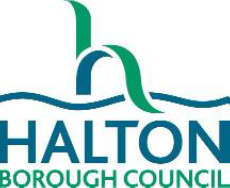 PEOPLE AND ECONOMY DIRECTORATEREFERRAL FORM FOR CARER ASSESSMENT FOR CARERS OF DISABLED CHILDRENPlease return completed form to DCS@halton.gov.ukPEOPLE AND ECONOMY DIRECTORATEPARENT CARERS NEEDS ASSESSMENT FORM(Children Act 1989, Carers and Disabled Children Act 2000, Children and Families Act 2014)YOUR HEALTHEDUCATION AND EMPLOYMENT OPPORTUNITIESLEISURE AND RECREATIONBENEFITS, FINANCES AND HOUSINGCULTURAL/RELIGIOUS/GENDER ISSUESCARER SUPPORTCARERS BREAKSADDITIONAL INFORMATIONReferrer DetailsReferrer DetailsReferrer DetailsReferrer DetailsDate of ReferralNameAgencyPhone NumberE mail AddressSignatureJob TitleCarer’s DetailsCarer’s DetailsCarer’s DetailsCarer’s DetailsNameDOBAddressPostcodeE MailTel NumberRelationship to child cared forRelationship to child cared forConsent for referral gained from carerConsent for referral gained from carerYES/NOYES/NOChild’s DetailsChild’s DetailsChild’s DetailsChild’s DetailsNameDOBSchool/College attendingSchool/College attendingDetails of child’s disability including diagnosis if knownDetails of child’s disability including diagnosis if knownDetails of child’s disability including diagnosis if knownDetails of child’s disability including diagnosis if knownPlease state below which multi - agency plan is in place for the child(CAF/Education Health Care(EHC)/Child in Need/Child Protection/Child in Care Plan/Other/None )Please state below which multi - agency plan is in place for the child(CAF/Education Health Care(EHC)/Child in Need/Child Protection/Child in Care Plan/Other/None )Please state below which multi - agency plan is in place for the child(CAF/Education Health Care(EHC)/Child in Need/Child Protection/Child in Care Plan/Other/None )Please state below which multi - agency plan is in place for the child(CAF/Education Health Care(EHC)/Child in Need/Child Protection/Child in Care Plan/Other/None )Name of Lead ProfessionalJob TitleAgencyCarer DetailsCarer DetailsNameDOBAddressPostcodeE Mail AddressPhoneRelationship to child cared forChild’s DetailsChild’s DetailsChild’s DetailsNameDOBCare first NumberDo you have any other caring commitments? If so please specify.DESCRIBE MAIN CONCERNS YOU HAVE AS A CARER FOR YOUR CHILDTell us about any disability or health problems that affect your ability to care for your child?What support do you receive for your health issues?Have you any health needs that you feel are not being met?How do your caring responsibilities affect your ability to undertake further education or employment?Would you like any information or support to improve access to further education or work?How do your caring responsibilities affect your ability to enjoy regular social and leisure opportunities?Tell us about any concerns you may have about finance, benefit or housing issues? Would you like to access specialist benefits, financial or housing advice?Do you have any cultural, religious or gender issues which you feel need to be considered in this assessment? If so specify.Tell us what support you have available from a partner, extended family or friends.Tell us what support you receive from Carers Centre, Parent Carer Groups, Support Groups etc.Do you want to receive information about carers’ services available in Halton?Tell us about any paid support or short break services your family receives.Do you want to receive further information about short breaks services?Tell us about any other issues that you feel need to be taken into consideration as part of this assessment that has not been covered in previous sections.Assessment OutcomeCarer Action PlanCarer Action PlanCarer Action PlanAction AgreedResponsible PersonTimescaleCarer SignatureConsent to share with Lead ProfessionalYES/NOAssessor SignatureDateDate copy of report given to carerDate copy of report given to carerDate copy of report given to carerDate copy of report sent to Lead ProfessionalDate copy of report sent to Lead ProfessionalDate copy of report sent to Lead Professional